Biçimlendirmeyi Bozmadan 15 Sözcüğü Geçmeyen Başlığı Buraya EkleyinizPut the English Title HereYazar Adı SOYADI1, Yazar Adı SOYADI2, Yazar Adı SOYADI3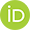 1A Üniversitesi, Fakülte/Yüksekokul, Şehir, Ülke.2 B Üniversitesi, Fakülte/Yüksekokul, Şehir, Ülke.3 C Üniversitesi, Fakülte/Yüksekokul, Şehir, Ülke.	ÖzetBu kısma makalenizin Türkçe özetini yerleştirmeniz gerekmektedir. Özet, 10 punto büyüklüğünde, Times New Roman, 1 satır aralığı, iki yana yaslı ve 250 sözcüğü geçmeyecek şekilde yazılmalıdır. Biçimlendirmeyi bozmadan bu kısmı silip yerine kendi özetinizi yazabilirsiniz. kelime, kelime, kelime, kelime, kelime, kelime, kelime, kelime, kelime, kelime, kelime, kelime, kelime, kelime, kelime, kelime, kelime, kelime, kelime, kelime, kelime, kelime, kelime, kelime, kelime, kelime, kelime, kelime, kelime, kelime, kelime, kelime, kelime, kelime, kelime, kelime, kelime, kelime, kelime, kelime, kelime, kelime, kelime, kelime, kelime, kelime, kelime, kelime, kelime, kelime, kelime, kelime, kelime, kelime, kelime, kelime, kelime, kelime, kelime, kelime, kelime, kelime, kelime, kelime, kelime, kelime, kelime, kelime, kelime, kelime, kelime, kelime, kelime, kelime, kelime, kelime, kelime, kelime, kelime, kelime, kelime, kelime, kelime, kelime, kelime, kelime, kelime, kelime, kelime, kelime, kelime, kelime, kelime, kelime, kelime, kelime, kelime, kelime, kelime, kelime, kelime, kelime, kelime, kelime, kelime, kelime, kelime, kelime, kelime, kelime, kelime, kelime, kelime, kelime, kelime, kelime, kelime, kelime, kelime, kelime, kelime, kelime, kelime, kelime, kelime, kelime, kelime, kelime, kelime, kelime, kelime, kelime, kelime, kelime, kelime, kelime, kelime, kelime, kelime, kelime, kelime, kelime, kelime, kelime, kelime, kelime, kelime, kelime, kelime, kelime, kelime, kelime, kelime, kelime, kelime, kelime.Anahtar Kelimeler: Anahtar kelimeler büyük harfle başlamalı, küçük harflerle yazılmalı ve 3–5 anahtar sözcük bulunmalıdır. Anahtar sözcükler virgül (,) işareti ile birbirinden ayrılmalıdır (Örnek: Egzersiz, Performans, Fiziksel uygunluk).AbstractIn this section, you should insert the English abstract of your article. The abstract should be written in 10 font size, Times New Roman, a line spacing, justified, and not exceeding 250 words. You can delete this part without destroying the formatting and write your abstract instead. word, word, word, word, word, word, word, word, word, word, word, word, word, word, word, word, word, word, word, word, word, word, word, word, word, word, word, word, word, word, word, word, word, word, word, word, word, word, word, word, word, word, word, word, word, word, word, word, word, word, word, word, word, word, word, word, word, word, word, word, word, word, word, word, word, word, word, word, word, word, word, word, word, word, word, word, word, word, word, word, word, word, word, word, word, word, word, word, word, word, word, word, word, word, word, word, word, word, word, word, word, word, word, word, word, word, word, word, word, word, word, word, word, word, word, word, word, word, word, word, word, word, word, word, word, word, word, word, word, word, word, word, word, word, word, word, word, word, word, word, word, word, word, word, word, word, word, word, word, word, word, word, word, word, word, word, word, word, word, word, word, word, word, word, word, word, word, word, word, word, word, word, word, word, word, word, word, word, word, word, word, word, word, word, word, word, word, word, word.Keywords: Keywords should start with a capital letter, be written in lowercase letters, and have 3-5 keywords. Keywords should be separated by a comma (,) sign (Example: Exercise, Performance, Physical fitness).Metnin tamamı Times New Roman; 12 punto ve 1,5 satır aralığı ile yazılacaktır. Sadece tablo içleri ve Kaynaklar bölümü 10 punto olmalıdır. Başlıklarda lütfen aşağıdaki biçimleri kullanınız.GİRİŞGiriş bölümünde konu ve kapsam iyice açıklanmalıdır. Problem durumu ve mevcut literatür hakkında bilgi verilmelidir. Çalışmanın amacı açıkça ifade edilmelidir. YÖNTEMBu kısımda çalışma için etik kurul izni alındığıyla ilgili ifade yazılmalı ve makalenin sonundaki “Etik Beyan” bölümünde ilgili detaylar verilmelidir. Sosyal bilimlerde, anket, mülakat, odak grup çalışması, gözlem, deney ve görüşme teknikleri kullanılarak katılımcılardan veri toplanan nitel ya da nicel yöntemlerle yürütülen tüm araştırmalarda da etik kurul izni gereklidir. Araştırma makalelerinde ikinci derece başlıklar için aşağıdaki biçimler kullanılmalıdır.Çalışma TasarımıKatılımcılar/Araştırma Grubuİstatistiksel AnalizUygulanan Testler/Veri Toplama ProsedürüBULGULARTabloların içi 9-10 punto ile yazılmalıdır. Tablolarda tam kenarlık kullanılmamalıdır.Tablo ?. Araştırmaya katılan sporcu gruplarının fiziksel performanslarına göre karşılaştırılmaları	TARTIŞMABuraya tartışma kısmı eklenmeli ve yukarıda verilen önerilere dikkat edilmelidir. SONUÇBuraya sonuç ve öneriler kısmı eklenmeli ve yukarıda verilen önerilere dikkat edilmelidir. Destek ve Teşekkür BeyanıBu kısma araştırma sürecinde varsa teşekkür etmek istediklerinizi yazabilirsiniz.Etik BeyanıBu çalışma, Helsinki Bildirgesinde yer alan ilkeler doğrultusunda yürütülmüş ve XXX Üniversitesi, XXXXX Fakültesi, Girişimsel Olmayan Etik Kurulu’nun E-XXX-XXXXXXX sayılı, XXXXX.20XX tarihli kararı ile onaylanmıştır. Yazar KatkılarıBu kısımda çalışmada yer alan yazarların ad ve soyadlarının baş harflerini kullanarak katkılarını belirtebilirsiniz. Örneğin; Çalışma kurgusu: AB, CD; Denetim: AB, CD, EF; Veri toplama: XY, UY; Verilerin analizi: AB ve XY; Literatür denetimi: CD, HG; Yazım: AB, CD, HG; Eleştirel İnceleme: XY.KAYNAKLARKaynaklar 10 punto ve tek aralıklı olarak yazar soyadlarına göre sıraya konularak yazılmalı, APA 7 (American Psychological Association) standartlarına uygun olarak verilmelidir. Kaynaklar birden fazla yazarlı ise son yazarın soyadından önce ‘, &’ yazılmalıdır. ENDNOTE veya diğer kaynakça yönetim programlarından birisinin kullanılması tavsiye edilir.Spor ve Bilim Dergisi 00(00):00-00e-ISSN: xxxx- xxxxSorumlu yazar: Yazarın Adı SOYADI, ORCID, mail@adresi.comKünye: 1.Soyad, A., 2.Soyad, A., & 3.Soyad, A. (0000). Yalnızca başlığın ilk harfi büyük olacak şekilde makale adı yazılacak. Spor ve Bilim Dergisi, 0(0), 00-00. https://doi.org/10.51538/intjourexerpsyc.0000Tarihler:Geliş: 00.00.0000 Kabul: 00.00.0000 Yayın: 00.00.0000DeğişkenlerKontrolDeneytpYaş (yıl)19,320,23,0170,0001Boy (cm)174,5175,0 cm3,0170,0230Kilo (kg)64,265,03,0170,234VO2maks (ml/kg/dk)47553,0170,0001Skuat (kg)1121263,0170,0230Çeviklik (sn)14,115,23,0170,234Sürat (sn)4,504,223,0170,0001Lütfen tablolarla ilgili önemli notları ve kısaltmaları ekleyiniz. Örnek: Veriler Ort. ± SS olarak raporlanmıştır. VO2maks: Maksimum oksijen tüketimiLütfen tablolarla ilgili önemli notları ve kısaltmaları ekleyiniz. Örnek: Veriler Ort. ± SS olarak raporlanmıştır. VO2maks: Maksimum oksijen tüketimiLütfen tablolarla ilgili önemli notları ve kısaltmaları ekleyiniz. Örnek: Veriler Ort. ± SS olarak raporlanmıştır. VO2maks: Maksimum oksijen tüketimiLütfen tablolarla ilgili önemli notları ve kısaltmaları ekleyiniz. Örnek: Veriler Ort. ± SS olarak raporlanmıştır. VO2maks: Maksimum oksijen tüketimi